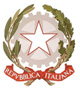 Ministero dell’Istruzione, dell’Università e della RicercaISTITUTO COMPRENSIVO “ANNIBALE M. DI FRANCIA”SCUOLA DELL'INFANZIA, PRIMARIA E SECONDARIA DI I GRADO PARITARIACirconvallazione Appia, 146 – 00179 Roma Tel. 06/7809092 segreteria.amministrativa@scuolaannibaledifrancia.itwww.scuolaannibaledifrancia.itPATTO EDUCATIVO DI CORRESPONSABILITÀ (Art. 3 D. P. R. 21 novembre 2007, n. 235)      Il Patto Educativo di Corresponsabilità costituisce una sintesi dei VALORI CONDIVISI ed ASSUNTI da tutti i protagonisti della scuola: docenti, famiglia, alunni, in primis, e da tutti coloro che hanno compiti e responsabilità, dirette e indirette, in campo educativo e formativo.Scuola Cattolica “Annibale M. Di Francia”: comunità di persone e di valori     La Comunità scolastica, proprio perché rete di soggetti educanti, tutti ugualmente rilevanti, seppur con ruoli distinti, in cui l’educazione è un fatto complessivo, corale, una realtà sociale, esige che ogni membro della comunità sia attento ai valori che, unanimemente condivisi e assunti, regolano la vita dell’intera Comunità e li faccia propri. Vivere nella stessa realtà ecclesiale, territoriale, sociale e culturale, significa poter essere pienamente cittadini insieme e assumere, con lealtà e coerenza, valori e responsabilità comuni che hanno nel Vangelo la sorgente viva e vivificante.PATTO EDUCATIVO DI CORRESPONSABILITÀIl presente patto di corresponsabilità tra scuola e famiglia dell’alunno si ispira ai nodi valoriali sui quali è fondato il Progetto Educativo di Istituto, il Regolamento di Istituto, il Piano Annuale delle Attività didattiche, le Norme genitori/alunni…, sulle orme di sant’Annibale Maria Di Francia. In esso sono esplicitati diritti e doveri di ogni protagonista della comunità educante nell’osservanza del complesso di leggi e norme alle quali è comunque soggetta tutta l’attività educativa e didattica della scuola italiana.Il rispetto del Patto costituisce la condizione indispensabile per costruire un rapporto di fiducia reciproca, atto a rafforzare le finalità educative del Piano dell’Offerta Formativa dell’Istituto e il successo scolastico degli alunni.Il Patto si articola nei seguenti punti:Sottoscrivendo il patto il Docente si impegna a:Assicurare l’impostazione cattolica e carismatica della scuola “Annibale M. Di Francia”.Condividere il Progetto Educativo con i genitori al fine di valorizzare atteggiamenti di ascolto, di accoglienza, di relazione.Comunicare alle famiglie l’andamento didattico e disciplinare dell’alunno allo scopo di ricercare ogni possibile sinergia e collaborazioneMettere al centro della propria azione educativa la persona dell’alunno, creando un ambiente sereno e rassicurante ed incoraggiando il processo di formazione di ciascuno, nel rispetto dei ritmi e dei tempi di apprendimento.Favorire nell’alunno la capacità di iniziativa, di decisione e di assunzione di responsabilitàRendere l’alunno consapevole delle finalità, degli obiettivi e dei contenuti della propria disciplina.Esplicitare strategie di apprendimento, strumenti e metodi di verifica, criteri di valutazione.Garantire la qualità del proprio lavoro ed impegnarsi in una formazione professionale continua.Armonizzare i rapporti tra studenti e docenti e tra famiglia e scuola.Promuovere il rispetto delle norme del Regolamento d’Istituto (sicurezza, vigilanza sugli alunni, modalità di ingresso e uscita, ritardi, giustificazioni, colloqui, comunicazioni e doveri degli alunni).Essere adeguatamente informato sulle procedure igienico-sanitarie di contrasto alla diffusione del contagio da Covid-19. Sottoscrivendo il patto il Genitore / Tutore si impegna a:Conoscere l’identità della scuola “Annibale M. Di Francia” e condividerne la proposta formativa.Collaborare al progetto formativo partecipando, con proposte e osservazioni migliorative, a riunioni, assemblee, consigli e colloqui.Attivarsi affinché l’alunno frequenti regolarmente la scuola, sia puntuale, adempia tutti i doveri e partecipi agli impegni scolastici programmati.Controllare che il figlio/a rispetti le regole della scuola (sia quotidianamente fornito di libri e materiale scolastico, …), che partecipi responsabilmente alla vita della scuola e che svolga i compiti assegnati.Collaborare con gli insegnanti affinché l’azione educativa sia concorde ed efficace, nel rispetto dei ruoli. Instaurare un dialogo costruttivo con i docenti, rispettando la loro libertà di insegnamento e la loro competenza valutativa.Rivolgersi ai docenti e alla coordinatrice in presenza di problemi didattici o personali che possono avere ripercussioni sull’andamento scolastico del figlio/a.Tenersi costantemente informati sull’andamento didattico e disciplinare del figlio/a.Intervenire, con coscienza e responsabilità, rispetto ad eventuali danni provocati dal figlio a carico di persone, arredi, materiale didattico, anche con il recupero e il risarcimento del danno.Favorire la partecipazione dell’alunno alle attività che la scuola propone.Rispettare le regole relative all’organizzazione dell’istituzione scolastica.Essere a conoscenza delle misure di contenimento del contagio del Covid-19 vigenti alla data odierna.È consapevole che:Costituiscono violazione del patto educativo i comportamenti che incrinino il rapporto fiduciario con la Scuola, stabiliti nella documentazione della stessa (P.T.O.F., Regolamento…), come, tra gli altri: -   La diffusione di notizie, giudizi e opinioni che mettano in dubbio, denigrino o ledano la professionalità o la correttezza dei docenti, degli educatori e del personale in genere; le forme di protesta individuali o collettive al di fuori dei canali istituzionalmente previsti.Il mancato versamento del contributo scolastico.N.B.: In caso di violazione a quanto suddetto, la Scuola si riserva il diritto di non proseguire il rapporto con la famiglia, non accettando l’iscrizione dei figli per l’anno scolastico seguente a quello in cui avviene la violazione. La firma del patto costituisce esplicita accettazione delle presenti clausole.L’Alunno/a si impegna a:Avere consapevolezza che la scuola sostiene i percorsi di crescita di ciascun alunno/a. Usare un linguaggio consono al contesto educativo della scuola.Conoscere e rispettare norme e regole della Scuola (puntualità, divisa scolastica, …).Rispettare le diversità personali, culturali e la sensibilità altrui, favorendo il rapporto tra i compagni.Rispettare gli insegnanti e il personale della scuola.Svolgere regolarmente il lavoro assegnato a scuola e a casa.Predisporre e curare nel tempo strumenti e materiali necessari per lavorare nelle migliori condizioni. Rispettare gli spazi interni/esterni, gli arredi e i laboratori della scuola, osservando le norme sulla sicurezza e comportandosi in modo da non arrecare danni a se stessi, a terzi o al patrimonio della scuola.Rispettare le regole di prevenzione per il contenimento del contagio del Covid-19 vigenti in data odierna.Il Gestore e la Coordinatrice Didattica, con il presente atto, si impegnano a garantire e favorire: - l’attuazione dell’offerta formativa ponendo alunni, genitori, docenti e personale non docente nella condizione di esprimere al meglio il proprio ruolo;-  il dialogo, la collaborazione e il rispetto tra le diverse componenti della comunità scolastica;-  promuovere e garantire il rispetto del presente patto.-  ambienti accoglienti, puliti, luminosi nel rispetto delle norme di sicurezza vigenti.Il presente Patto di Corresponsabilità, redatto dall’Assemblea Plenaria, nella seduta del 28 giugno 2018 è stato revisionato nei collegi docenti del 07, 14 e 21 novembre 2022. Entra in vigore con decorrenza immediata.